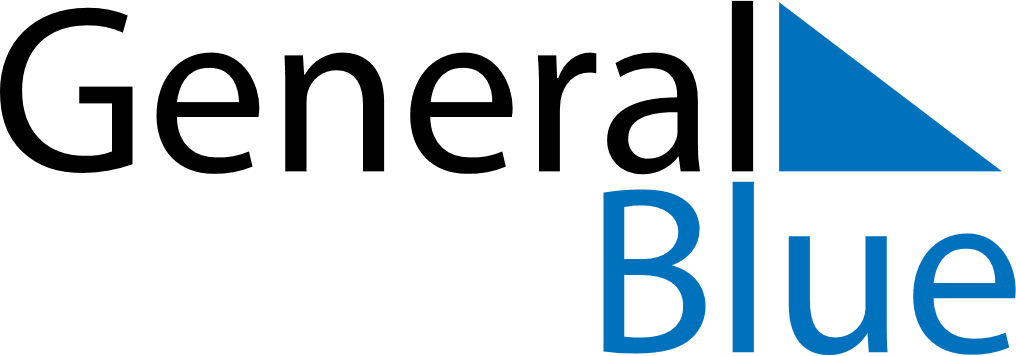 January 2027January 2027January 2027IrelandIrelandMondayTuesdayWednesdayThursdayFridaySaturdaySunday123New Year’s Day45678910Bank Holiday111213141516171819202122232425262728293031